Using the Accommodate Student Portal for Exams:Booking exams:Log in to Accommodate Student PortalLog in to MyMadison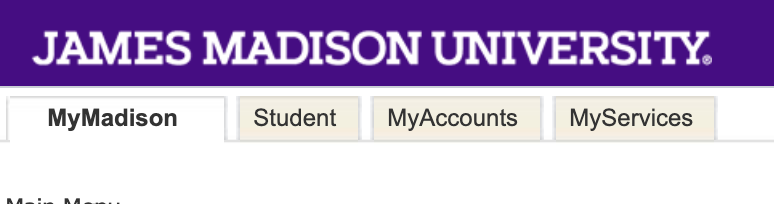 Click on “Student” tab at the top of the window
Click on blue Accommodate logo to access the Accommodate Student Portal
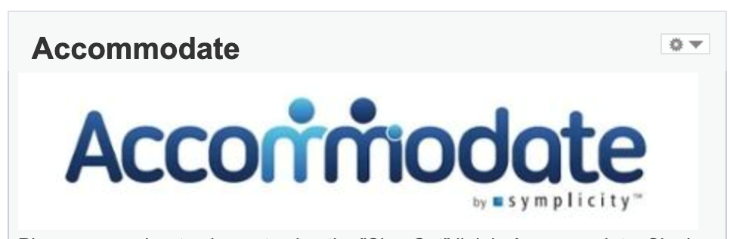 Click on “Testing Room” tabIf tab is not available, please a submit semester request for your courses. Click on the link to view a tutorial on how to submit a semester request.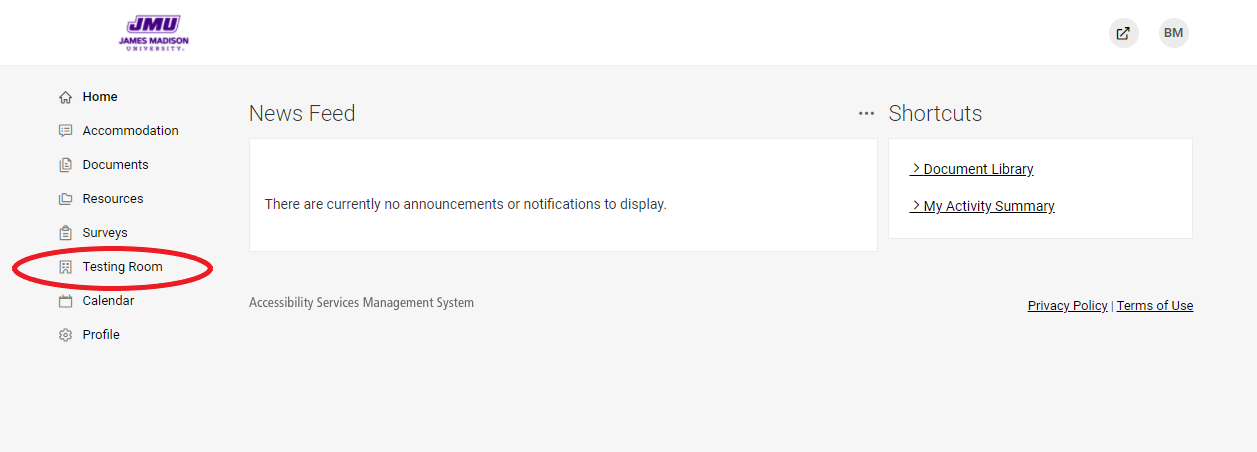 On the bottom left corner, click on “New Booking Request”
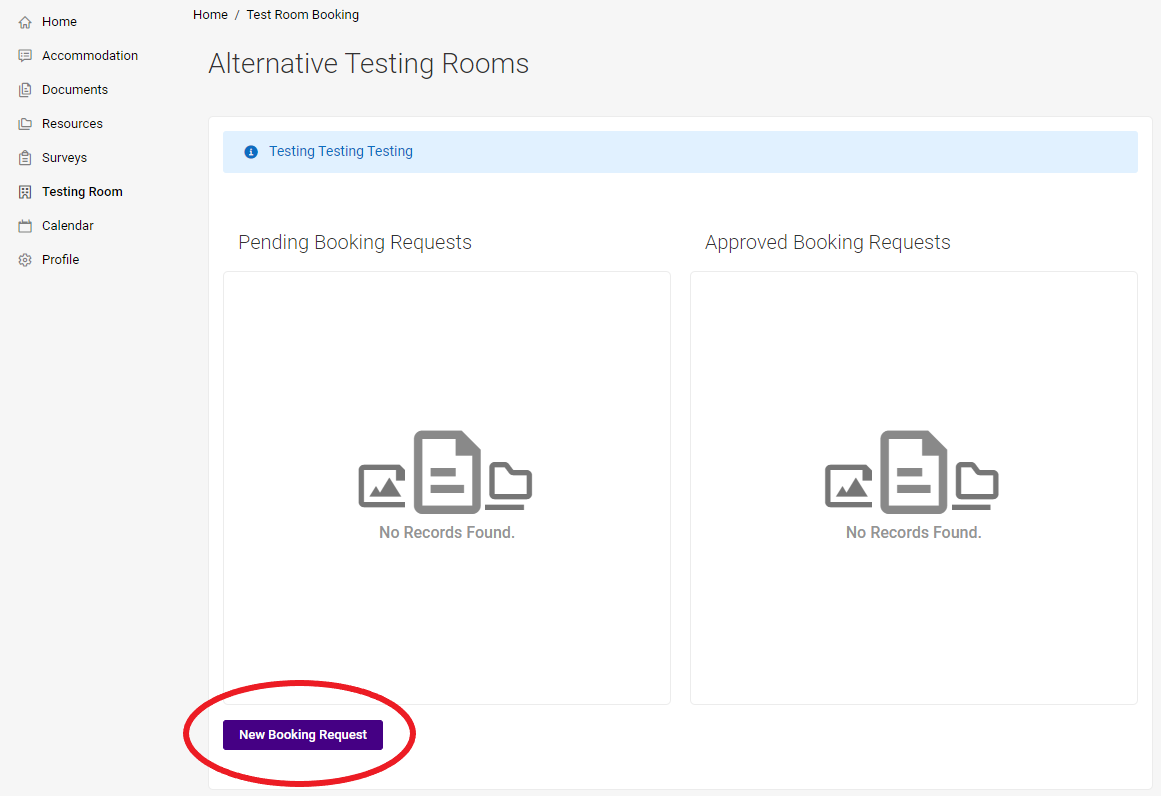 Choose appropriate course, fill out information, and choose open booking slot on right side of screen
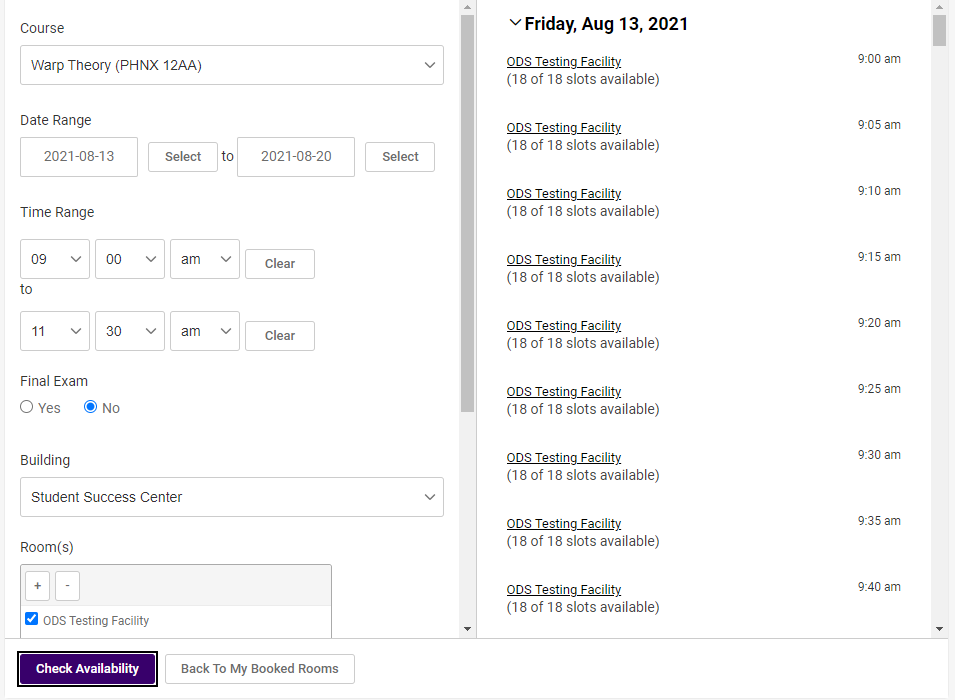 Fill out “Confirm Exam Booking” window and click “Submit Request”Request will be under “Pending Booking Requests”Request will then be reviewed by Professor then an ODS staff memberOnce approved by both, student will receive an email confirmationRequest will now be under “Approved Booking Requests” in PortalIf the request requires different information, professor and ODS staff will be in contact. Student can view all pending and approved requests in Accommodate Student PortalCanceling Exams: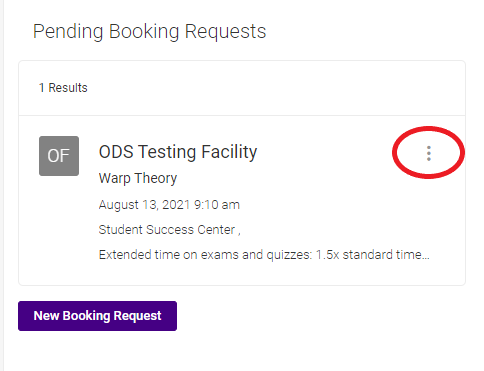 Log in to Accommodate Student PortalClick on “Testing Room” tabStudent finds exam they would like to cancel (both in “Pending” and “Approved”)Click vertically lined three dots and click “cancel”Rescheduling Exams:Email odsexam@jmu.edu if you need to reschedule your exam.ODS Exams requires written professor confirmation (via email) that it is okay to move your exam to a different day/time.